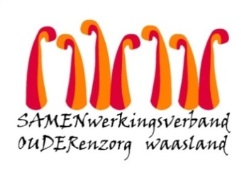 Nieuwsbrief wzc De Ark – 23 oktober 2020Beste , familie, mantelzorger, Ondertussen kregen we de resultaten van de eerste screening van de bewoners en de medewerkers op afdeling de palmtak (afdeling 2 en kortverblijf).  Zowel bewoners als medewerkers hun test was negatief. We zijn opgelucht met dit resultaat en duimen voor hetzelfde resultaat bij de volgende screening.  Er zijn momenteel geen bewoners met symptomen die wijzen op covid.Screening bewoners en medewerkers afdeling de palmtakVolgende maandag 26 oktober testen we voor de 2de keer alle bewoners en medewerkers van afdeling de palmtak opnieuw op het coronavirus.  We houden u ook dan op de hoogte van de resultaten.2.        BezoekDe bezoekregeling voor afdeling de palmtak (tweede verdieping) is even stopgezet zoals u in de vorige nieuwsbrief kon lezen.3.        Praktische afspraken tweede verdieping.De persoonlijke was, kan u komen brengen op de voorziene bezoekdag op woensdag 28 oktober tussen 14u en 16u. Geef een seintje als u om de vuile was komt op 28 oktober dan zetten we deze klaar.  Graag dan een mailtje naar joke.vansteenlandt@samenouder.beHeeft de bewoner verblijvend op verdieping 2 iets nodig dan kan u dit ook bij voorkeur komen afgeven op woensdag 28 oktober tussen 14 en 16u.  Indien dit niet lukt, kan er eventueel iets gebracht worden op maandag of dinsdag tussen 14 en 16u tijdens de bezoekdagen van de andere afdelingen.Bedankt aan iedereen voor jullie begrip, duim net als ons mee voor gunstige resultaten zodat we de bezoekregeling voor afdeling de palmtak snel kunnen hervatten.Zijn er nog vragen of bezorgdheden, mail gerust naar els.vanverre@samenouder.Met vriendelijke groet,Els Van Verre
Dagelijks verantwoordelijke